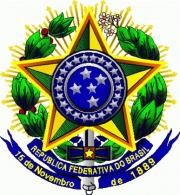 SERVIÇO PÚBLICO FEDERALINSTITUTO FEDERAL DE EDUCAÇÃO, CIÊNCIA E TECNOLOGIA SUL-RIO-GRANDENSEPRÓ-REITORIA DE ENSINODIRETORIA DEPOLITICAS DE ENSINO E INCLUSÃOCÂMPUS LAJEADO* A professora Claire Gomes dos Santos cursou a disciplina “Teoria e Prática do Ensino Superior (60h)” e realizou “Estágio Docente (225h)” no Mestrado, totalizando 285 horas, conforme documentação anexa. Então, é preciso avaliar se essa formação é válida como formação pedagógica para educação profissional técnica de nível médio.  LEVANTAMENTO DE DOCENTES QUE NÃO POSSUEM LICENCIATURA OU FORMAÇÃO PEDAGÓGICA EQUIVALENTEATUANTES NA EDUCAÇÃO PROFISSIONAL TÉCNICA DE ENSINO MÉDIOLEVANTAMENTO DE DOCENTES QUE NÃO POSSUEM LICENCIATURA OU FORMAÇÃO PEDAGÓGICA EQUIVALENTEATUANTES NA EDUCAÇÃO PROFISSIONAL TÉCNICA DE ENSINO MÉDIOLEVANTAMENTO DE DOCENTES QUE NÃO POSSUEM LICENCIATURA OU FORMAÇÃO PEDAGÓGICA EQUIVALENTEATUANTES NA EDUCAÇÃO PROFISSIONAL TÉCNICA DE ENSINO MÉDIOLEVANTAMENTO DE DOCENTES QUE NÃO POSSUEM LICENCIATURA OU FORMAÇÃO PEDAGÓGICA EQUIVALENTEATUANTES NA EDUCAÇÃO PROFISSIONAL TÉCNICA DE ENSINO MÉDIOLEVANTAMENTO DE DOCENTES QUE NÃO POSSUEM LICENCIATURA OU FORMAÇÃO PEDAGÓGICA EQUIVALENTEATUANTES NA EDUCAÇÃO PROFISSIONAL TÉCNICA DE ENSINO MÉDIOLEVANTAMENTO DE DOCENTES QUE NÃO POSSUEM LICENCIATURA OU FORMAÇÃO PEDAGÓGICA EQUIVALENTEATUANTES NA EDUCAÇÃO PROFISSIONAL TÉCNICA DE ENSINO MÉDIOLEVANTAMENTO DE DOCENTES QUE NÃO POSSUEM LICENCIATURA OU FORMAÇÃO PEDAGÓGICA EQUIVALENTEATUANTES NA EDUCAÇÃO PROFISSIONAL TÉCNICA DE ENSINO MÉDIONOME DO(A) PROFESSOR(A)GraduaçãoEspecializaçãoMestradoDoutoradoTempo de efetivo exercício como professores da Educação ProfissionalEmail e telefoneClaire Gomes dos Santos*xxx5 anosclairesantos@ifsul.edu.br(51) 996579112João Henrique da Rosaxx4 anosjoaorosa@ifsul.edu.br(51) 982537865Luciano Carvalho Ayresxx1 anolucianoayres@ifsul.edu.br(53) 984518991Péricles Purper Thielexxx9 anospericlesthiele@ifsul.edu.br(51) 997290951Renato Hartwig Neuenfeldxx2,5 anosrenatoneuenfeld@ifsul.edu.br(53) 999896094Rodrigo Wolff Portoxxx9 anosrodrigoporto@ifsul.edu.br(51) 997663040